OBIETTIVI MINIMILo studente deve essere  in grado di realizzare: azioni motorie non complesse utilizzando le proprie capacità condizionali e coordinative generali (capacità di apprendimento motorio, capacità di controllo motorio, capacità di adattamento e trasformazione dei movimenti). Raggiungere gli standard  minimi nelle prove di ingresso e intermedie (test).Conoscere sufficientemente gli argomenti trattati (pratici e teorici).  Frequentare regolarmente le lezioni di Scienze Motorie, durante le attività mantenere sempre un comportamento corretto e adeguato alla situazione, non avere particolari difficoltà a rapportarsi con i compagni e l’insegnante. Durante le lezioni essere sufficientemente collaborativo. 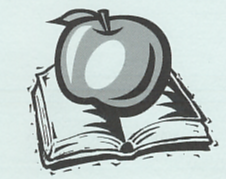 Liceo Classico Scientifico“Isaac NEWTON”via Paleologi 22 - ChivassoMod. D11Rev. 023.05.2017DocumentoOBIETTIVI MINIMIDipartimentoScienze Motorie e SportiveDisciplinaScienze Motorie e SportiveAnno scolastico2018- 2019ClassiPrime Liceo 